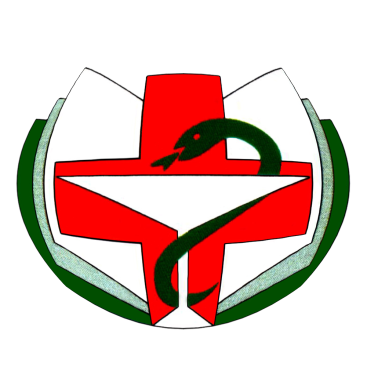 Раздел 3Результаты педагогической деятельности педагога